Wetenschappelijke Bijeenkomst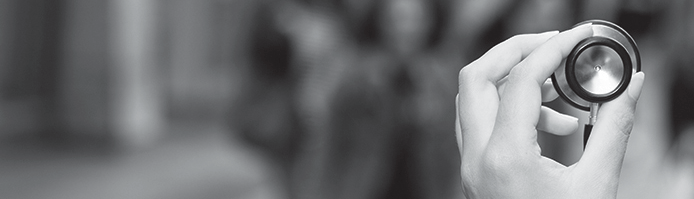 Moeder en kindDonderdag 23 mei 2019Ziekenhuis Groep Twente, locatie Hengelo	Geachte collega,Deze avond gaat over de zorgen van zorgverleners over aanstaande moeders en vaders en over de zorgen van vaders en moeders over hun kinderen.In het eerste deel van de avond maakt u kennis met TOPOP, een samenwerkingsverband  van meerdere disciplines (verloskundigen, gynaecologen, psychiaters, kinderartsen, verpleegkundigen en maatschappelijk werkenden) om de risico’s voor de aanstaande moeder en haar kind te minimaliseren.In het tweede deel van de avond maakt u kennis met de voordelen van het gebruik van smartphones en portals in de zorg voor zieke kinderen, waardoor ongemak voor de kinderen en ongerustheid bij de ouders zo klein mogelijk wordt gemaakt.Collega Thio maakt u in dit verband deelgenoot van zijn enthousiasme voor E-health bij kinderen.Wij hopen op uw komst.Namens het bestuur,Marianne J. Abbink-de Roos,
secretaris KNMG District Twente.Accreditatie: is aangevraagdProgramma17:30	Ontvangst18:00	Chinees buffet19:00 	TOPOP	Twents Overleg Pediatrie Psychiatrie		Inge Schreurs, 	PA/klinisch verloskundige ZGT		Tim Walrave	Psychiater20:30	Koffie of thee met zoet hapje21:00	E-Health in de kindergeneeskunde		Boony J.Thio		Kinderarts 21:45	Discussie22:00	Sluiting
 	René NaberLocatie	Ziekenhuis Groep Twente (ZGT)
		Geerdinksweg 141		HengeloAanmelden voor 15 mei 2019 op
http://inschrijven.knmgtwente.org